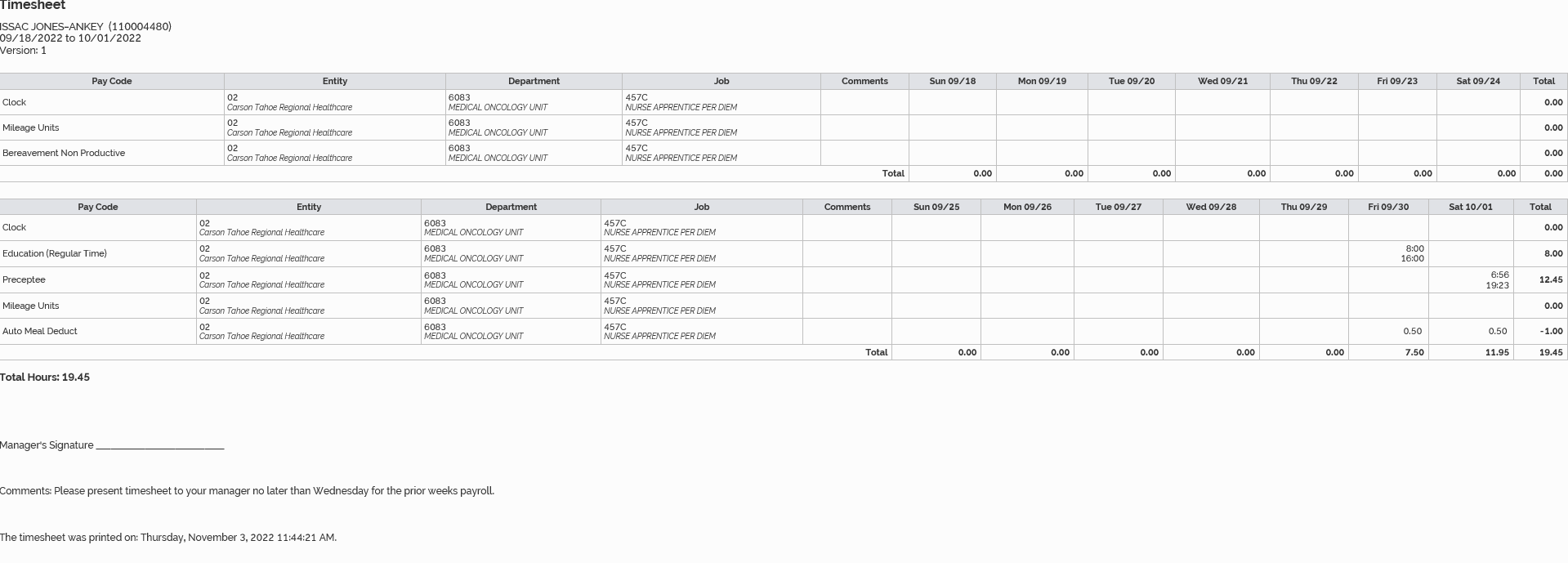 10/1/2022 11.95 hours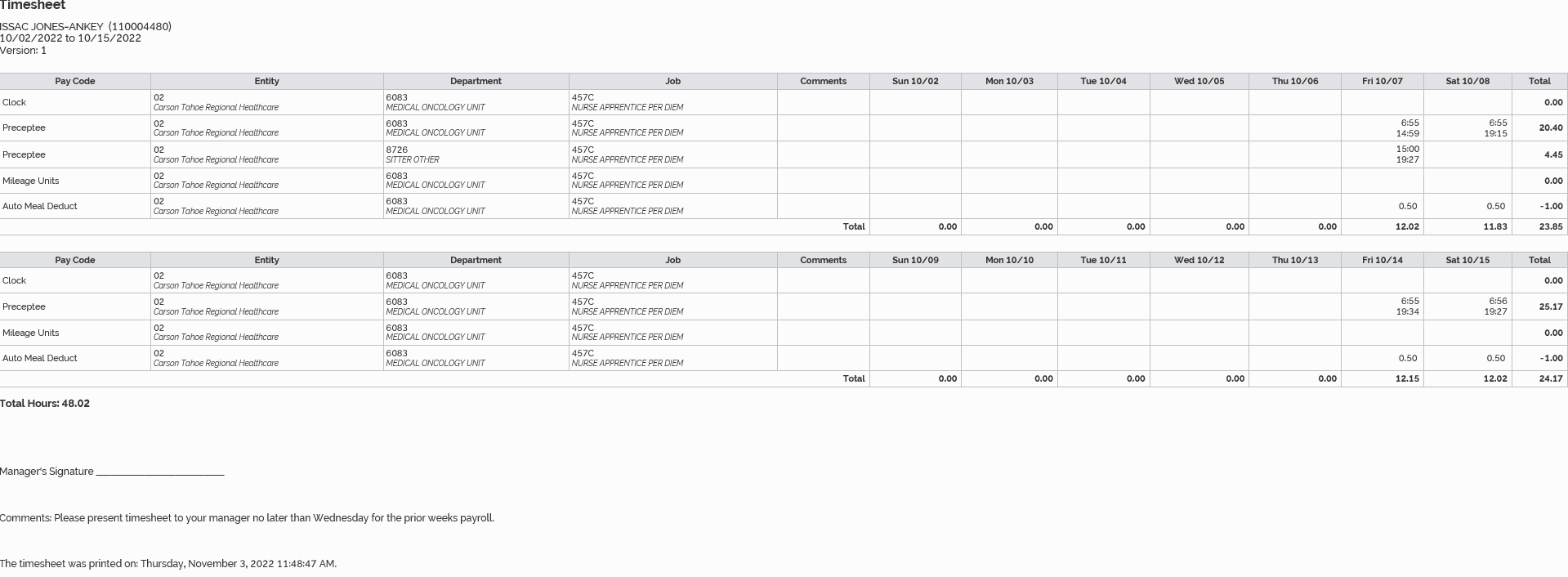 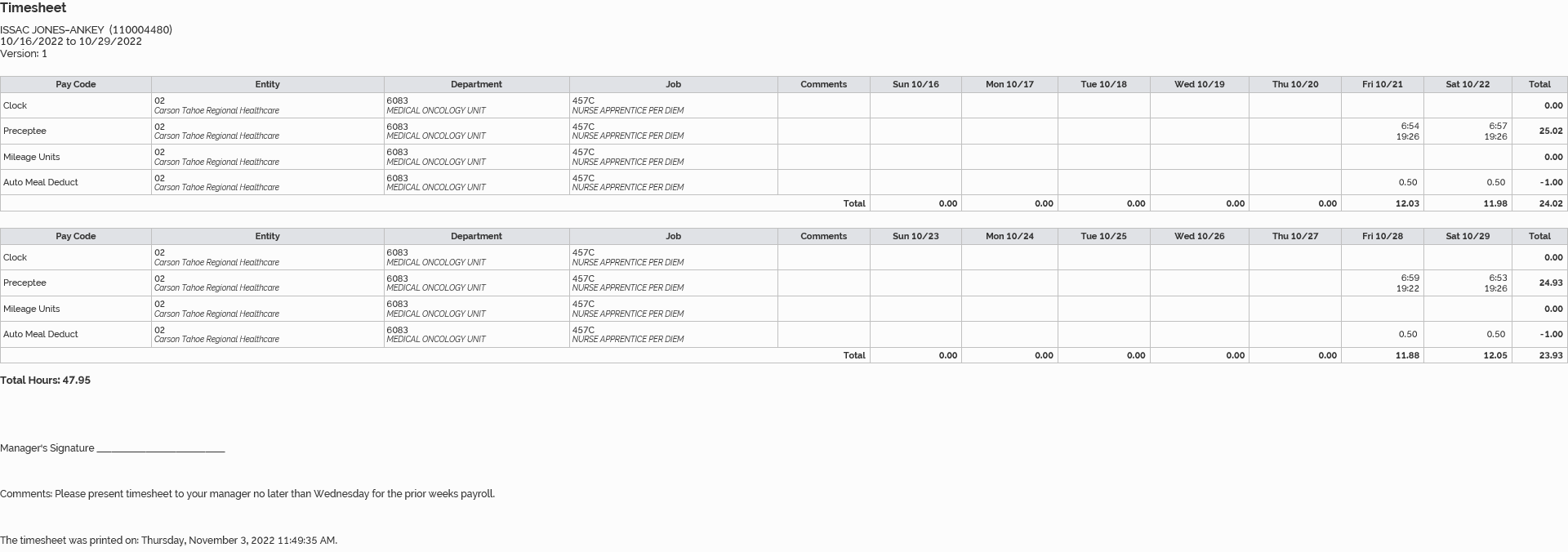 October total: 107.92 hours